INDICAÇÃO Nº 2957/2018Indica ao Poder Executivo Municipal que efetue serviços sinalização de alerta quanto a existência de faixa de pedestres em cruzamento de grande movimento da Vila Santa Cruz .Excelentíssimo Senhor Prefeito Municipal, Nos termos do Art. 108 do Regimento Interno desta Casa de Leis, dirijo-me a Vossa Excelência para sugerir que, por intermédio do Setor competente, que seja efetuado serviços de sinalização alertando motoristas quanto a existência de faixa zebrada no cruzamento das Ruas Floriano Peixoto com a Pedro Alvares Cabral, na Vila Santa Cruz.Justificativa:No local há uma faixa de pedestres que não é respeitada pelos motoristas, acidentes acontecem com frequência no local, para agravar fica próxima a uma igreja evangélica de grande movimento, nos dias de reunião a situação complica ainda mais.Plenário “Dr. Tancredo Neves”, em 26 de abril de 2.018.Gustavo Bagnoli-vereador-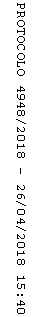 